23 июля  Лагерь «ON-LINE ЛЕТО»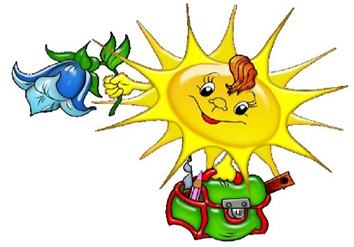 (четверг)  День седьмой.Приветствие.        Всем! Всем! Всем! Добрый день! Приветствуем вас в лагере «Онлайн лето»! Новый день, новые увлекательные задания!2.  Весёлая утренняя зарядка с Кукутиками. Под веселую, детскую песенку танцуем и заряжаемся бодростью на весь день.                            https://www.youtube.com/watch?v=vre4MVRIq4k3.  Время завтрака.4. В этом видео ты узнаешь, какую пользу приносят служебные собаки.                            https://www.youtube.com/watch?v=v8fFEqpR4h4Вспомни и расскажи интересный случай о своем четвероногом друге и пришли видео-рассказ.               5.Физминутка (встань, посмотри в окно, улыбнись солнышку, протяни к нему руку – поздоровайся с ним, попей водички)6. А ты когда-нибудь рисовал пластилином? Да-да, именно пластилином. Для тебя -  мастер-класс.                        https://www.youtube.com/watch?v=ECk4VlwKOYwВыбери любую картинку в раскрасках, разрисуй её пластилином, сфотографируй и отправь нам.7. Время обеда. 8.Сегодня среда.  Сделай этот день волшебным вместе с копилкой фокусов.                                 https://www.youtube.com/watch?v=tuTVqo2C5pg Вместе со своими родителями попробуй повторить фокус, пришли видео.               9.Волшебная книга МЧС. https://www.youtube.com/watch?v=0pZePB0TmOYНарисуй, какие правила надо соблюдать дома и пришли в группу. Ваши работы примут участие в замечательной выставке «МЧС предупреждает!»Всем пока! Встретимся завтра!!!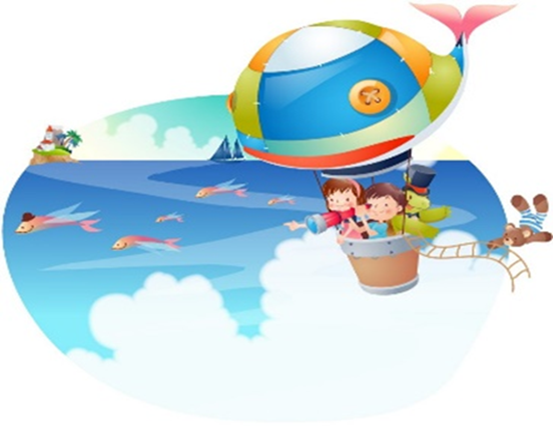 